SAMEDI 26 MARS REOUVERTURE DE LA BIBLIOTHEQUE DE DOMPIERRE SUR VEYLEL ÉQUIPE DES BENEVOLES SERA HEUREUSE DE VOUS ACCUEILLIRDANS SES NOUVEAUX LOCAUX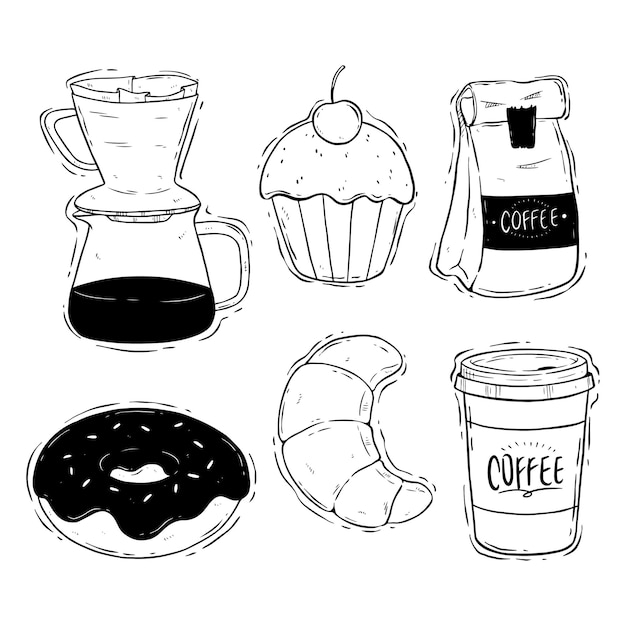                      PORTES OUVERTES DE 9H À 12HVenez nombreux partager un moment convivial avec nous